Бизнес-центр «Воронцов», класса В+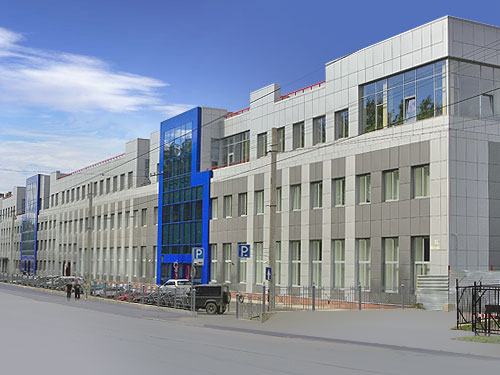 Площадь объекта: Сроки: июль 2003 — февраль 2005 Функции Заказчика.Генеральное проектирование и генеральный подряд на строительство объекта:Непосредственное участие в монтаже инженерных систем— пожарной сигнализации;— охранной сигнализации;— контроля управления доступом;— эфирное и спутниковое телевидение;— речевое оповещение о пожаре и музыкальной трансляции;— охранного видеонаблюдения;— автоматической противопожарной защиты;— система объектового оповещения по сигналам ГОЧС;— систем электроснабжения и освещения;— систем бесперебойного питания;— архитектурное фасадное освещение;— структурированной кабельной сети; — телефонии здания;— диспетчеризации. Справка об объекте: Бизнес-центр в собственности ООО НПК КАТАРСИС. Спроектирован по принципам «интеллектуального здания»: все основные системы безопасности и жизнеобеспечения интегрированы и автоматизированы. Максимально учтены требования к безопасности, комфорту и энергосбережению в современном бизнес-пространстве.  Адрес: Санкт-Петербург, ул. Барочная, д.10	